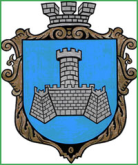 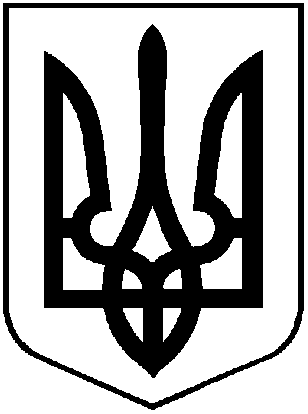 УКРАЇНАХМІЛЬНИЦЬКА МІСЬКА РАДАВІННИЦЬКОЇ ОБЛАСТІВиконавчий комітетР І Ш Е Н Н Явід “__”_______ 2021р.                                                                  №____Про розгляд заяви громадян Гарачук М.А., Гарачук І.П., Гарачук В.І., Король Н.І.  	Розглянувши заяву із додатками громадян Гарачук Марії Арнєєвни, Гарачук Івана Петровича, Гарачук Володимира Івановича та Король Наталії Іванівни, рішення виконавчого комітету Хмільницької міської ради народних депутатів № 201 від 28.09.1994 року, згідно Порядку видачі дублікатів свідоцтв про право власності на об’єкти нерухомого майна, відмінні від земельної ділянки, у разі втрати, крадіжки або пошкодження оригіналу документа та виправлення відомостей, внесених до свідоцтв на право власності помилково, затвердженого рішенням виконавчого комітету Хмільницької міської ради від 23.05.2019р. №207, відповідно до Закону України «Про державну реєстрацію речових прав на нерухоме майно та їх обтяжень», керуючись п.б  пп. 10 ст. 30, ст. 59 Закону України «Про місцеве самоврядування в Україні», виконавчий комітет Хмільницької міської радиВ И Р І Ш И В :1. Видати дублікат свідоцтва про право власності на житло №1099 від 15 жовтня 1994р. ( співвласникам квартири громадянам: Гарачук Марії Арнєєвні, Гарачук Івану Петровичу, Гарачук Володимиру Івановичу та Король (попереднє прізвище Гарачук) Наталії Іванівні)), що складається з трикімнатної квартири, загальною площею 67,2 кв.м. та розташована у м. Хмільнику Вінницької області по проспекту Свободи, 7 кв.70 (попередня адреса вул. Леніна, 13, кв.70,) у зв’язку із втратою  оригіналу документа.Підстава: заява громадян  Гарачук М.А., Гарачук І.П., Гарачук В.І., Король Н.І. від 22.04.2021р. публікація в газеті "Життєві обрії" від 16.04.2021 р. №14 (11282).2. Заявникам:- зареєструвати дублікат свідоцтва про право власності на житло відповідно до  чинного законодавства України.3. Центру надання адміністративних послуг у м. Хмільнику видати заявникам чи особам, які діють від їх імені, копію цього рішення та дублікат свідоцтва про право власності на житло під підпис або направити листом з повідомленням про вручення.Міський голова					В.М.Юрчишин